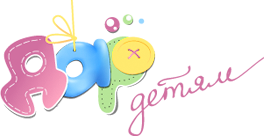 Задания для развития речи и познавательных способностей у детей   4-6 летТематический цикл «Цветы»Весна, лето и осень  открывают перед нами такой многообразный мир цветов. Расскажите ребенку, что когда приходит тепло - повсюду распускаются цветы. Поэтому гуляя с ребенком в парке, в сквере, в лесу, в саду  познакомьте его с названиями цветов. Уточните, что цветы не только радуют глаз, но и служат для изготовления некоторых лекарств (лекарственные растения). Обязательно расскажите, что не все цветы можно рвать. Некоторые цветы  (подснежник, ландыш и др.) -  охраняются государством и занесены в Красную книгу. Расскажите, что цветы, которые появляются весной первыми, называются «первоцветы». Это подснежник, крокус, мать и мачеха.  Каждый из них имеет свои отличительные особенности.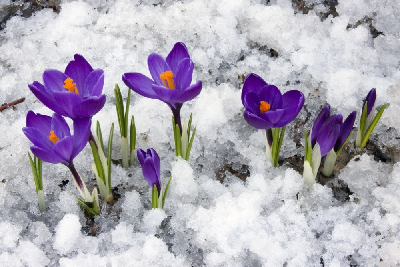 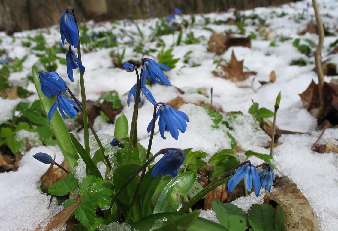 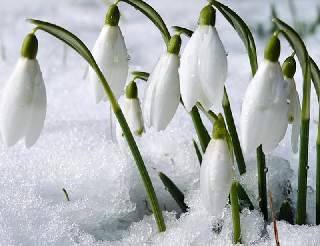 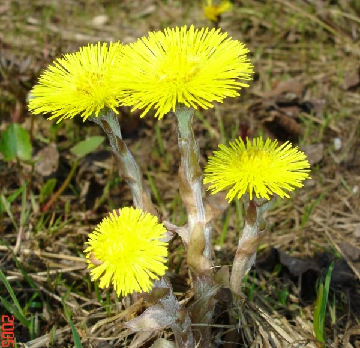 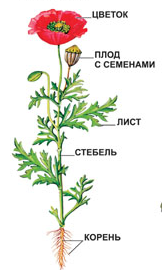 Игра «Мой, моя, мои».Чтобы закрепить понятие «первоцветы»  поиграйте с ребенком в эту игру:- Чей подснежник?    (Подснежник  мой! )- Чей крокус?   (Крокус мой!)- Чья мать-и-мачеха?    (Мать-и-мачеха моя!)- Чьи первоцветы?   (Первоцветы  мои!)Обязательно познакомьте ребенка с особенностями   строения цветка: у цветка есть корешок, стебель, листья, бутоны, сам цветок, лепестки, серединка, плод.Игра «Назови ласково». Попросите малыша изменить слова по образцу:Стебель- стебелек;                                 Лист- листочек;Корень- корешок;                                  Лепесток- лепесточек;Бутон- бутончик;                                    Цветок- цветочек;Расскажите, что цветы, которые растут в лесу- 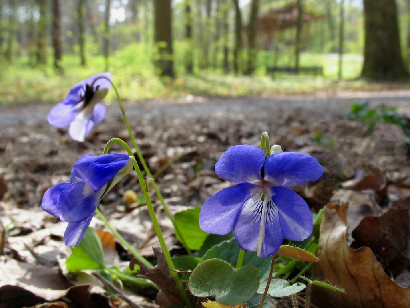 «лесные цветы» (ландыш, фиалка, незабудка). ФИАЛКА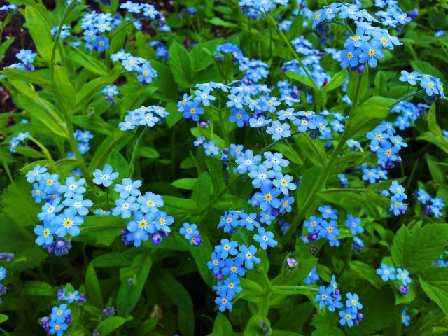 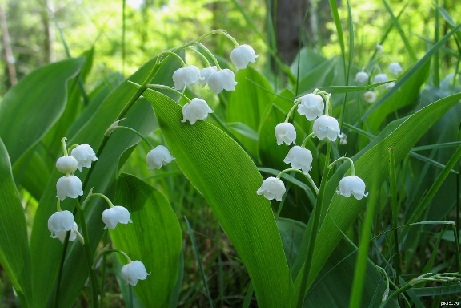 ЛАНДЫШ                                    НЕЗАБУДКА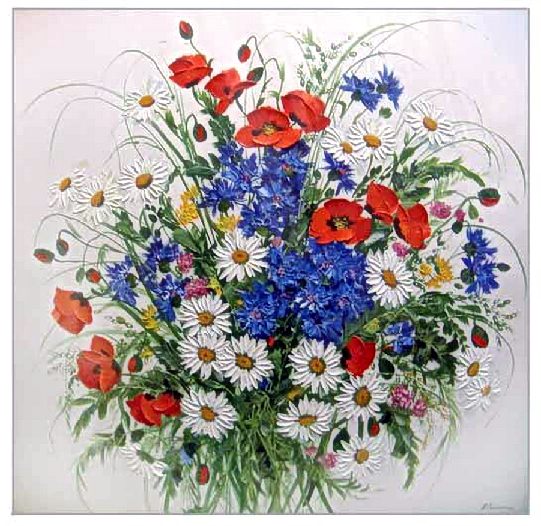 Цветы, которые растут на лугу-«луговые цветы»  (мак, ромашка, василек).Игра «Куда села стрекоза?». Научите ребенка правильно употреблять предлоги «на» и «под». К этой игре нужно подготовиться -  нарисуйте стрекозу (бабочку, пчелку, и др. насекомое), вырежьте ее и прикрепите на ниточку. Выберите красивую картинку с полевыми цветами. Проговаривая короткое стихотворение, «летайте» над цветами, а по окончании его – «садитесь» на цветок….Стрекоза летела, стрекоза гуделаПолянку увидала и на цветочек села.-На какой цветок села стрекоза?-Стрекоза села НА мак. (На ромашку, НА листочек, НА бутончик, На колокольчик  и т.д.)А я, с сачком гуляю и стрекозу поймаю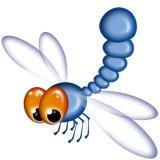 Сачок я подниму, я стрекозу ловлю!-Куда спряталась стрекоза?-Стрекоза спряталась ПОД лепесток мака, (ПОД листочек, ПОД травинку и т.д.)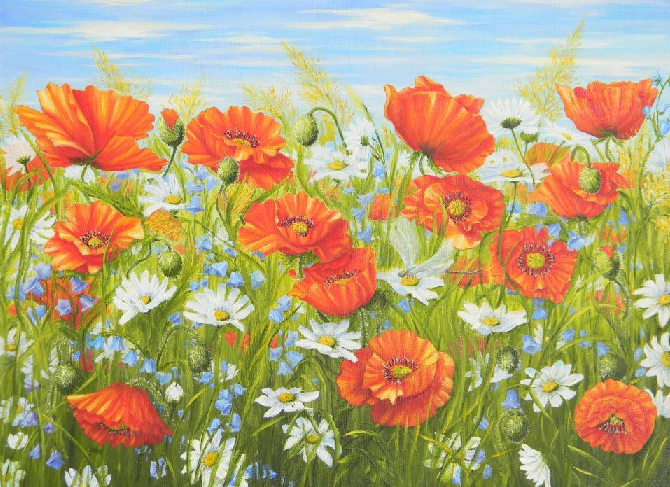 Игра «Ветерок».Предложите малышу превратиться в цветочек, какой ему нравится.  Скажите, что вы будете ветерком, что веток скажет, то и надо делать цветочку:-Раскрывай бутончик!-Качайся на ветру!-Лови  капельки дождя!    («лошадка» язычком)-Поклонись солнышку!-Повернись за солнышком!-Зови бабочку!-Спрячься от саранчи!    И т.д.Поменяйтесь ролями. Усложняйте игру тем, что давайте несколько слов-действий: лови капельки, позови бабочку, и  т.д.Игра «Какой цветочек?».  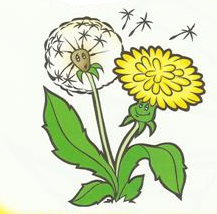 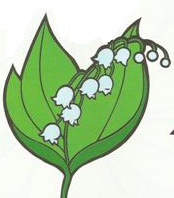 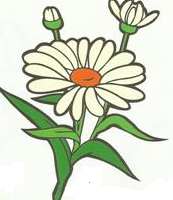 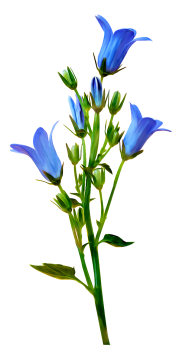 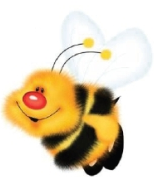 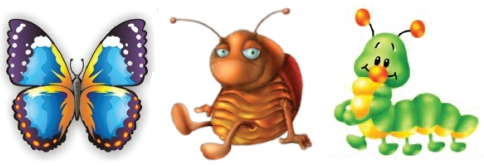 Для развития зрительного восприятия очень важно  предлагать Малышу пройти разные лабиринты. Найдите картинку с цветами, снизу прикрепите насекомых и проведите разноцветные дорожки (для детей постарше дорожки могут  быть одного цвета)  и попросите малыша пройти по дорожке и узнать, кто какой цветочек нашел. Расскажите ребенку, что «садовые цветы» - это цветы, которые растут в саду или на клумбе. Цветы, за которыми ухаживает человек. Например: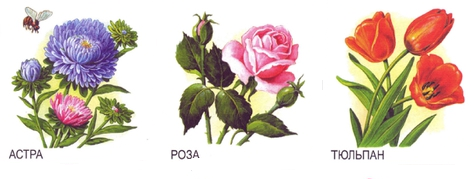 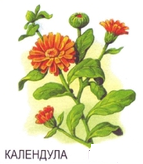 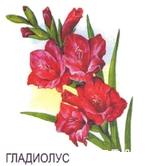 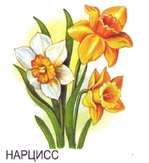 Игра «Кому подаришь цветок?». Учите ребенка употреблять существительные в Д. п.Глядя на картинку с садовыми цветами, вспомните их названия, уточните, что это «садовые» цветы.Спросите малыша: «Комы подарим нарцисс?» «Нарцисс подарим  бабушке, папе ,  и т.д.»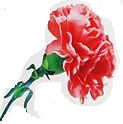 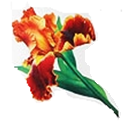 Игра «Чего нет».Учите ребенка употреблять существительные в Р.п. Возьмите кусочек ватки (ватный диск) и скажите, что рано утром на клумбу спустился туман и спрятал от нас садовые цветочки. Пряча за ваткой цветок, спрашивайте малыша:-Чего  нет? -Нет нарцисса (гладиолуса, гвоздики, астры, розы, ириса   и т.д.)Игра «Считай и называй». Научите ребенка согласовывать числительные с существительными               1                                 2                                     5РОЗАИРИСГВОЗДИКАНАРЦИССПИОНДля детей постарше можно использовать для согласования словосочетания:«Душистая   роза»«Величественный ирис»«Красная гвоздика»«Тонкий нарцисс»«Розовый пион»Игра «Пчелка и цветы». Учите ребенка употреблять существительные множественного числа  в Р.п.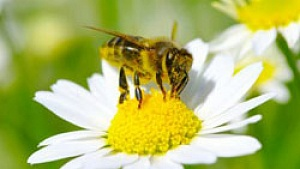 Создайте игровую ситуацию: расскажите, что пчелка прилетела на клумбу собирать сладкий нектар с цветов. Увидела ромашки – она собирает нектар с ромашек;Увидела гладиолусы – собирает с  гладиолусов;Увидела ирисы -  собирает с ирисов;Увидела тюльпаны - собирает с тюльпанов;Увидела пионы - собирает с пионов И т.д.Игра «Новое слово». Научите ребенка понимать сложные слова и образовывать новые слова путем соединения двух слов. Попросите  ребенка внимательно послушать предложения и закончить нужным словом:Цветы, которые появляются первыми, называются -………………………..(первоцветы)Сады разводит -…………………………(садовод)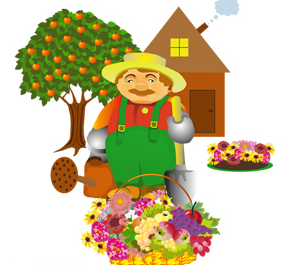 Землю копает -…………………………..(землекоп)Цветы   выводит (выращивает ) - …………………(цветовод)Можно выйти за рамки темы «Цветы» и найти много сложных слов:Сам летит -………………………….самолет;Сам катится -……………………….(самокат)Пыль сосет -  ……………………….(пылесос)Сам сваливает  -…………………  (самосвал)Игра «Скажи по-другому». Для дошкольников 6 лет  можно предложить игру на образование и употребление в речи причастий. Оказывается при помощи вопроса можно образовать другое слово:В саду растет роза.  Какая роза?  Растущая роза.На клумбе цвет пион. Какой пион?  Цветущий пион.Рядом с домом распускается бутон тюльпана. Какой бутон? Распускающийся бутон.Как пахнет гладиолус. Какой гладиолус? Пахнущий гладиолус.Весной благоухает сад. Какой сад? Благоухающий сад.Игра «Семейка слов». Познакомьте ребенка с родственными словами:Сад - садовник-садовод-садик (семейка слова «САД)Цветок - цветочек-цветовод-цветник – цветущий - цветение- расцветать (семейка слова «ЦВЕТОК)Вода – воды – подводный – водолаз - водичка  (семейка слова «ВОДА)Предложите ребенку определить на слух, а какое слово лишнее и почему?Клумба – клумбочка - клуб;Вода – подводник - водитель;Игра «Подбери красивые слова». Обогащайте словарь ребенка прилагательными:Роза  (какая?)- высокая, красивая, колючая, душистая, великолепная;Лилейник (какой)- пышный, крупный, нарядный, оранжевый, зеленый, пахучий;Ландыш (какой?)- весенний, нежный, маленький, охраняемый, ароматный;И т.д. Посмотрите наши видеоролики  о том, как на прогулке, любуясь цветами, можно заниматься развитием речи.Разучивайте с малышом стихи, считалки, загадки  о цветах.